Person—Killip classification, code NExported from METEOR(AIHW's Metadata Online Registry)© Australian Institute of Health and Welfare 2024This product, excluding the AIHW logo, Commonwealth Coat of Arms and any material owned by a third party or protected by a trademark, has been released under a Creative Commons BY 4.0 (CC BY 4.0) licence. Excluded material owned by third parties may include, for example, design and layout, images obtained under licence from third parties and signatures. We have made all reasonable efforts to identify and label material owned by third parties.You may distribute, remix and build on this website’s material but must attribute the AIHW as the copyright holder, in line with our attribution policy. The full terms and conditions of this licence are available at https://creativecommons.org/licenses/by/4.0/.Enquiries relating to copyright should be addressed to info@aihw.gov.au.Enquiries or comments on the METEOR metadata or download should be directed to the METEOR team at meteor@aihw.gov.au.Person—Killip classification, code NIdentifying and definitional attributesIdentifying and definitional attributesMetadata item type:Data ElementShort name:Killip classification codeMETEOR identifier:285151Registration status:Health!, Standard 04/06/2004Definition:The Killip class, as a measure of haemodynamic compromise, of the person at the time of presentation, as represented by a code.
Data Element Concept:Person—Killip classificationValue Domain:Killip classification code NValue domain attributesValue domain attributesValue domain attributesRepresentational attributesRepresentational attributesRepresentational attributesRepresentation class:CodeCodeData type:NumberNumberFormat:NNMaximum character length:11ValueMeaningPermissible values:1Class 12Class 23Class 34Class 4Supplementary values:8Other9
 Not stated/inadequately described
 Collection and usage attributesCollection and usage attributesGuide for use:Rales or crepitations represent evidence of pulmonary interstitial oedema on lung auscultation and an S3 is an audible extra heart sound by cardiac auscultation.CODE 1     Class 1Absence of crepitations/rales over the lung fields and absence of S3.CODE 2     Class 2Crepitations/rales over 50% or less of the lung fields or the presence of an S3.CODE 3     Class 3Crepitations/rales over more than 50% of the lung fields.CODE 4     Class 4Cardiogenic Shock. Clinical criteria for cardiogenic shock are hypotension (a systolic blood pressure of less than 90 mmHg for at least 30 minutes or the need for supportive measures to maintain a systolic blood pressure of greater than or equal to 90 mmHg), end-organ hypoperfusion (cool extremities or a urine output of less than 30 ml/h, and a heart rate of greater than or equal to 60 beats per minute). The haemodynamic criteria are a cardiac index of no more than 2.2 l/min per square meter of body-surface area and a pulmonary-capillary wedge pressure of at least 15 mmHg.Data element attributes Data element attributes Source and reference attributesSource and reference attributesSubmitting organisation:Acute coronary syndrome data working group
Steward:The National Heart Foundation of Australia and The Cardiac Society of Australia and New ZealandRelational attributesRelational attributesRelated metadata references:Is re-engineered from  Killip classification code, version 1, DE, NHDD, NHIMG, Superseded 01/03/2005.pdf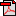  (15.7 KB)No registration statusImplementation in Data Set Specifications:Acute coronary syndrome (clinical) DSSHealth!, Superseded 01/10/2008DSS specific information: For Acute Coronary Syndrome (ACS) reporting, this data element describes the objective evidence of haemodynamic compromise by clinical examination at the time of presentation. Rales or crepitations represent evidence of pulmonary interstitial oedema on lung auscultation and an S3 is an audible extra heart sound by cardiac auscultation.

Acute coronary syndrome (clinical) DSSHealth!, Superseded 07/12/2005DSS specific information: For Acute Coronary Syndrome (ACS) reporting, this data element describes the objective evidence of haemodynamic compromise by clinical examination at the time of presentation. Rales or crepitations represent evidence of pulmonary interstitial oedema on lung auscultation and an S3 is an audible extra heart sound by cardiac auscultation.

Acute coronary syndrome (clinical) DSSHealth!, Superseded 01/09/2012DSS specific information: For Acute Coronary Syndrome (ACS) reporting, this data element describes the objective evidence of haemodynamic compromise by clinical examination at the time of presentation. Rales or crepitations represent evidence of pulmonary interstitial oedema on lung auscultation and an S3 is an audible extra heart sound by cardiac auscultation.

Acute coronary syndrome (clinical) DSSHealth!, Superseded 02/05/2013DSS specific information: For Acute Coronary Syndrome (ACS) reporting, this data element describes the objective evidence of haemodynamic compromise by clinical examination at the time of presentation. Rales or crepitations represent evidence of pulmonary interstitial oedema on lung auscultation and an S3 is an audible extra heart sound by cardiac auscultation.

Acute coronary syndrome (clinical) NBPDS 2013-Health!, Standard 02/05/2013Implementation start date: 01/07/2013
DSS specific information: For Acute Coronary Syndrome (ACS) reporting, this data element describes the objective evidence of haemodynamic compromise by clinical examination at the time of presentation. Rales or crepitations represent evidence of pulmonary interstitial oedema on lung auscultation and an S3 is an audible extra heart sound by cardiac auscultation.